Food Science and Technology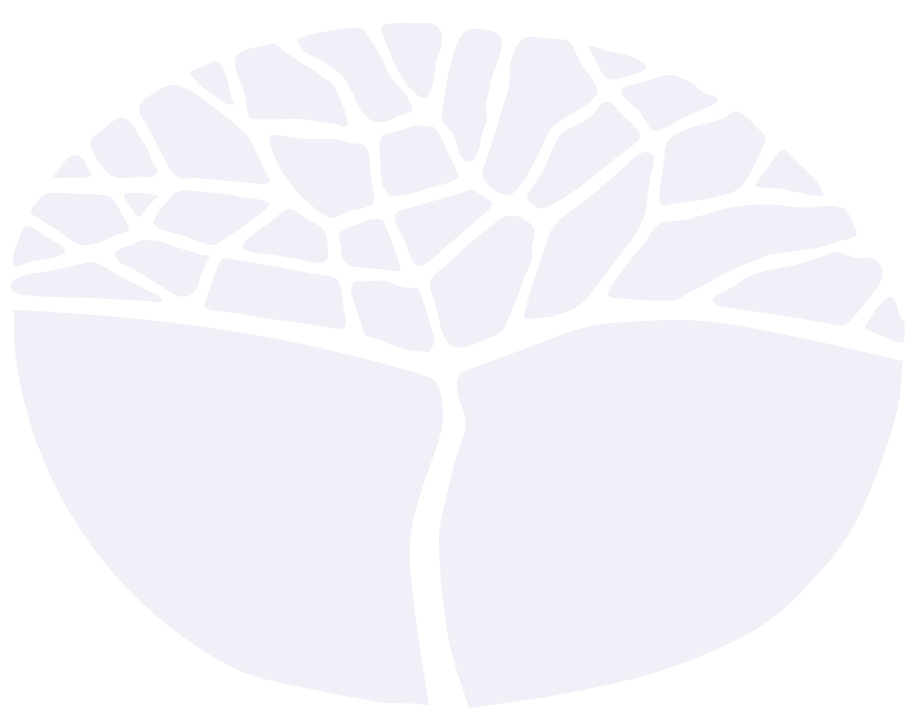 General courseExternally set taskSample 2016Note: This Externally set task sample is based on the following content from Unit 3 of the General Year 12 syllabus.effects of over-consumption of nutrients on healthobesitycardiovascular diseaseType 2 diabetesdevise food productsinterpret and adapt recipessocietal influences on food choiceslifestyleculturereligionhealth promotion campaignsadvertisingrole of Food Standards Australia New Zealand (FSANZ)In future years, this information will be provided late in Term 3 of the year prior to the conduct of the Externally set task. This will enable teachers to tailor their teaching and learning program to ensure that the content is delivered prior to the students undertaking the task in Term 2 of Year 12.Copyright© School Curriculum and Standards Authority, 2014This document – apart from any third party copyright material contained in it – may be freely copied, or communicated on an intranet, for non-commercial purposes in educational institutions, provided that the School Curriculum and Standards Authority is acknowledged as the copyright owner, and that the Authority’s moral rights are not infringed.Copying or communication for any other purpose can be done only within the terms of the Copyright Act 1968 or with prior written permission of the School Curriculum and Standards Authority. Copying or communication of any third party copyright material can be done only within the terms of the Copyright Act 1968 or with permission of the copyright owners.Any content in this document that has been derived from the Australian Curriculum may be used under the terms of the Creative Commons Attribution-NonCommercial 3.0 Australia licenceDisclaimerAny resources such as texts, websites and so on that may be referred to in this document are provided as examples of resources that teachers can use to support their learning programs. Their inclusion does not imply that they are mandatory or that they are the only resources relevant to the course.Food Science and TechnologyExternally set task Working time for the task: 	60 minutesTotal marks:	30 marksWeighting: 	15% of the school mark Read this scenario and answer the questions that follow.The school canteen has undergone a major refit and has upgraded the food preparation area to comply with local health regulations. The canteen committee would like to take this opportunity to review the canteen menu and offer healthy, nutritious food choices. Members of the school community are encouraged to make submissions to the canteen committee on ways to develop and improve the canteen menu.(a)	Select two (2) societal influences from the list below and describe how each affects the development of the menu at a school canteen.culturereligionhealth promotion campaigns 	(6 marks)Societal influence one: 	__________________________________________	________________________________________________________________________________	________________________________________________________________________________	________________________________________________________________________________	________________________________________________________________________________	________________________________________________________________________________Societal influence two: 	__________________________________________	________________________________________________________________________________	________________________________________________________________________________	________________________________________________________________________________	________________________________________________________________________________	________________________________________________________________________________(b)	Current menu choices at the school canteen include:Ham, pineapple and cheese mini pizzaHot chicken roll with mayonnaiseFasta Pasta Friday – macaroni cheeseHot chipsHot apple piesFruit jelly cups with custardChocolate flavoured milkOrange juice – 100%Obesity, cardiovascular disease and Type 2 diabetes are often associated with the 
over-consumption of specific nutrients.Select one (1) diet-related disease or health condition listed below. Show your selection with a .	obesity		cardiovascular disease		Type 2 diabetesSelect three (3) items from the current menu choices at the school canteen. Describe how each item could be modified to reduce the over-consumption of specific nutrients in relation to the selected diet-related disease or health condition.Write your recommendations to the canteen committee.	(9 marks)Item one:	__________________________________________	________________________________________________________________________________	________________________________________________________________________________	________________________________________________________________________________	________________________________________________________________________________	________________________________________________________________________________Item two:	__________________________________________	________________________________________________________________________________	________________________________________________________________________________	________________________________________________________________________________	________________________________________________________________________________	________________________________________________________________________________Item three:	__________________________________________	________________________________________________________________________________	________________________________________________________________________________	________________________________________________________________________________	________________________________________________________________________________	________________________________________________________________________________(c)	‘Cake of the day’ is a popular choice by students at morning recess. A variety of cakes and muffins are offered, including chocolate chip muffins, which are prepared using the following basic recipe:Describe three (3) ways to adapt the ingredients and/or method for this recipe to make it a healthier choice. Justify each adaptation.	(9 marks)Adaption one: 	______________________________________________________________________________	______________________________________________________________________________	______________________________________________________________________________	______________________________________________________________________________	______________________________________________________________________________Adaption two: 	______________________________________________________________________________	______________________________________________________________________________	______________________________________________________________________________	______________________________________________________________________________	______________________________________________________________________________Adaption three: 	______________________________________________________________________________	______________________________________________________________________________	______________________________________________________________________________	______________________________________________________________________________	______________________________________________________________________________Food Standards Australia New Zealand (FSANZ) is the national authority which governs the safety of Australia’s food supply.Identify two (2) roles of FSANZ and describe how consumers benefit from each of these roles.(6 marks)Role one:	______________________________________________________________________________	______________________________________________________________________________	______________________________________________________________________________	______________________________________________________________________________	______________________________________________________________________________Role two:	______________________________________________________________________________	______________________________________________________________________________	______________________________________________________________________________	______________________________________________________________________________	______________________________________________________________________________Ingredients1 ¾ cups SR flour1 cup sugar¼ cup cocoa100g softened butter1 egg1 cup sour cream½ cup milk½ teaspoon vanilla¾ cup milk chocolate chipsMethod1. Preheat the oven to 180° C and grease the muffin pans.2. Blend butter and sugar and then beat in the egg, milk, sour cream and vanilla.3. Mix in the chocolate chips then fold in the sifted flour.4. Place in prepared pans and bake for 15–20 minutes.5. Makes six large muffins. 